REPUBLIKA HRVATSKA 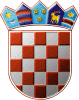 ZADARSKA ŽUPANIJAGRAD PAG              GradonačelnikKLASA: 402-03/20-30/2URBROJ: 2198/24-06/02-20-4Pag, 09.rujna 2020. Na temelju članka 6. Uredbe o kriterijima, mjerilima i postupcima financiranja i ugovaranja programa i projekata od interesa za opće dobro koje provode udruge (Narodne novine 26/15) i članka 19. Pravilnika o financiranju programa i projekata javnih potreba sredstvima proračuna Grada Paga  (Službeni glasnik Grada Paga 1/17, 1/18 i 3/19), Grad Pag raspisuje JAVNI POZIV za podnošenje prijava za dodjelu jednokratnih financijskih potpora udrugama za 2020. godinuI.II. izmjenama i dopunama Proračuna Grada Paga za 2020. godinu osigurana su financijska sredstva za dodjelu jednokratnih financijskih potpora udrugama za 2020. godinu za:programe javnih potreba koje provode udruge i koji su u pojedinim područjima propisani posebnim zakonima, a za koje nije objavljen javni natječaj;donacije i sponzorstva;obilježavanje značajnih datuma i važnih obljetnica, organiziranje susreta, natjecanja, priredbi, drugih manifestacija i slično;jačanje kapaciteta udruga (inicijalna pomoć udrugama za razvoj aktivnosti u lokalnoj zajednici, osnaživanje udruga koje pružaju usluge korisnicima u lokalnoj zajednici, manje potpore za nabavu opreme i slično);edukacije (edukacije o aktivnostima koje udruga pruža, edukacije za zaposlenike i stručnjake udruge, edukacije za zajednicu).Javni poziv je otvoren od 09. rujna 2020. godine i ostaje otvoren sve do iskorištenja sredstava namijenjenih Javnom pozivu i osiguranim sredstvima u proračunu Grada Paga za 2020. g Prijavitelj programa ima obvezu namjenskog korištenja sredstva, a Grad ima pravo izvršiti kontrolu namjenskog korištenja sredstava.II. Podnositelji prijave mora zadovoljavati sljedeće uvjete:da su upisani u Registar udruga, odnosno drugi odgovarajući registar;da su upisani u Registar neprofitnih organizacija;moraju uredno plaćati doprinose i poreze te druga davanja prema državnom proračunu i proračunu Grada Paga;moraju uredno ispunjavati obveze iz svih prethodno sklopljenih ugovora o financiranju iz proračuna da se protiv udruge odnosno osobe ovlaštene za zastupanje udruge i voditelja programa ne vodi kazneni postupak i da nije pravomoćno osuđen za prekršaj ili kazneno djelo iz članka 48. Uredbe;da u tekućoj godini nisu korisnici jednokratne financijske potpore za istu svrhu.III.Prijave se podnose na posebnim obrascima koji su sastavni dio ovog Javnog poziva te se nalaze na službenim stranicama Grad Paga www.pag.hr Uz prijavu se prilaže sljedeća dokumentacija:potvrda nadležne Porezne uprave o nepostojanju duga prema državi, original ne stariji od 30 dana od dana podnošenja zahtjeva;uvjerenje o nekažnjavanju odgovorne osobe udruge i voditelja programa/projekta/aktivnosti u izvorniku ili preslici, s tim da uvjerenje ne smije biti starije od šest mjeseci od dana objave javnog poziva;opis aktivnosti za koju se traži jednokratna financijska potpora;troškovnik;izjava da nisu ostvarili jednokratnu financijsku potporu za traženu aktivnost.Izjava o namjenskom trošenju sredstavaIV.Prijavnice s odgovarajućom dokumentacijom dostavljaju se u jednom primjerku u zatvorenoj omotnici osobno ili preporučenom poštom na adresu:GRAD PAG- za Povjerenstvo za dodjelu jednokratnih financijskih potporaBranimirova obala 123250 PagV.Podnositelji prijava koje su nepotpune, ne ispunjavaju uvjete i nisu podnesene na propisani način bit će pisano obaviješteni o neodobravanju jednokratne financijske potpore.Iz proračuna Grada Paga neće se financirati aktivnosti udruga koje se sukladno posebnom zakonu i drugim pozitivnim propisima smatraju gospodarskom djelatnošću udruga.VI.Podnositeljima kojima je odobrena jednokratna financijska potpora bit će dostavljena Odluka gradonačelnika..VII.Sa svim udrugama kojima su odobrena financijska sredstva Grad Pag će potpisati ugovor.                                                                                                                 Gradonačelnik                                                                                                                  Ante Fabijanić 